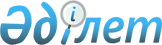 Еңбекшілдер аудандық мәслихатының 2013 жылғы 23 желтоқсандағы № С-25/2 "2014-2016 жылдарға арналған аудандық бюджет туралы" шешіміне өзгерістер енгізу туралыАқмола облысы Еңбекшілдер ауданы мәслихатының 2014 жылғы 9 шілдедегі № С-31/3 шешімі. Ақмола облысының Әділет департаментінде 2014 жылғы 17 шілдеде № 4281 болып тіркелді      РҚАО ескертпесі.

      Құжаттың мәтінінде түпнұсқаның пунктуациясы мен орфографиясы сақталған.

      Қазақстан Республикасының 2008 жылғы 4 желтоқсандағы Бюджет кодексінің 106 бабының 4 тармағына, Қазақстан Республикасының 2001 жылғы 23 қаңтардағы «Қазақстан Республикасындағы жергілікті мемлекеттік басқару және өзін-өзі басқару туралы» Заңының 6 бабының 1 тармағының 1) тармақшасына сәйкес, Еңбекшілдер аудандық мәслихаты ШЕШІМ ЕТТІ:



      1. Еңбекшілдер аудандық мәслихатының «2014-2016 жылдарға арналған аудандық бюджет туралы» 2013 жылғы 23 желтоқсандағы № С-25/2 (Нормативтік құқықтық актілерді мемлекеттік тіркеу тізілімінде № 3960 тіркелген, 2014 жылдың 17 қаңтарында «Жаңа дәуір» аудандық газетінде, 2014 жылдың 17 қаңтарында «Сельская новь» аудандық газетінде жарияланған) шешіміне келесі өзгерістер енгізілсін:



      көрсетілген шешімнің 1, 7 қосымшалары осы шешімнің 1, 2 қосымшаларына сәйкес жаңа редакцияда баяндалсын;



      6 тармақ жаңа редакцияда баяндалсын:



      «6. Ауданның жергілікті атқарушы органның 2014 жылға арналған резерві 1000 мың теңге сомасында бекітілсін.».



      2. Осы шешім Ақмола облысының Әділет департаментінде мемлекеттік тіркелген күнінен бастап күшіне енеді және 2014 жылдың 1 қаңтарынан бастап қолданысқа енгізіледі.      Аудандық мәслихат

      сессиясының төрағасы                       А.Бабақов      Аудандық мәслихаттың хатшысы               С.Есполов      КЕЛІСІЛДІ      Ақмола облысы Еңбекшілдер

      ауданының әкімі                            А.Садуақасұлы

Еңбекшілдер аудандық  

мәслихатының 2014 жылғы

9 шілдедегі № С-31/3  

шешіміне 1 қосымша    

2014 жылға арналған аудандық бюджет

Еңбекшілдер аудандық мәслихатының

2014 жылғы 9 шілдедегі № С-31/3

шешіміне 2 қосымша       

Қаладағы аудан, аудандық маңызы бар қала, кент, ауыл, ауылдық округ әкімінің аппараты бағдарламалары бойынша шығындаркестенің жалғасыкестенің жалғасы
					© 2012. Қазақстан Республикасы Әділет министрлігінің «Қазақстан Республикасының Заңнама және құқықтық ақпарат институты» ШЖҚ РМК
				СанатыСанатыСанатыСанатыСанатыСома, мың теңгеСыныбыСыныбыСыныбыСыныбыСома, мың теңгеІшкі сыныбыІшкі сыныбыІшкі сыныбыСома, мың теңгеЕрекшелігіЕрекшелігіСома, мың теңгеАтауыСома, мың теңге123456I. Түсімдер2503195,61Салықтық түсімдер6000271Табыс салығы98442Жеке табыс салығы98442Төлем көзінен салық салынбайтын табыстардан ұсталатын жеке табыс салығы98443Әлеуметтiк салық2554631Әлеуметтiк салық2554631Әлеуметтiк салық2554634Меншiкке салынатын салықтар3137711Мүлiкке салынатын салықтар2778741Заңды тұлғалардың және жеке кәсіпкерлердің мүлкіне салынатын салық2771642Жеке тұлғалардың мүлкiне салынатын салық7103Жер салығы85722Елдi мекендер жерлерiне жеке тұлғалардан алынатын жер салығы32023Өнеркәсіп, көлік, байланыс, қорғаныс жеріне және ауыл шаруашылығына арналмаған өзге де жерге салынатын жер салығы8307Ауыл шаруашылығы мақсатындағы жерлерге заңды тұлғалардан, жеке кәсіпкерлерден, жеке нотариустар мен адвокаттардан алынатын жер салығы408Елді мекендер жерлеріне заңды тұлғалардан, жеке кәсіпкерлерден, жеке нотариустар мен адвокаттардан алынатын жер салығы45004Көлiк құралдарына салынатын салық240081Заңды тұлғалардан көлiк құралдарына салынатын салық63952Жеке тұлғалардан көлiк құралдарына салынатын салық176135Бірыңғай жер салығы33171Бірыңғай жер салығы33175Тауарларға, жұмыстарға және қызметтерге салынатын iшкi салықтар191382Акциздер123096Заңды және жеке тұлғалар бөлшек саудада өткізетін, сондай-ақ өзінің өндірістік мұқтаждарына пайдаланылатын бензин (авиациялықты қоспағанда)120097Заңды және жеке тұлғаларға бөлшек саудада өткізетін, сондай-ақ өз өндірістік мұқтаждарына пайдаланылатын дизель отыны303Табиғи және басқа да ресурстарды пайдаланғаны үшiн түсетiн түсiмдер1450015Жер учаскелерін пайдаланғаны үшін төлем145004Кәсiпкерлiк және кәсiби қызметтi жүргiзгенi үшiн алынатын алымдар32381Жеке кәсіпкерлерді мемлекеттік тіркегені үшін алынатын алым2252Жекелеген қызмет түрлерiмен айналысу құқығы үшiн алынатын лицензиялық алым3503Заңды тұлғаларды мемлекеттік тіркегені және филиалдар мен өкілдіктерді есептік тіркегені, сондай-ақ оларды қайта тіркегені үшін алым1505Жылжымалы мүлікті кепілдікке салуды мемлекеттік тіркегені және кеменiң немесе жасалып жатқан кеменiң ипотекасы үшін алынатын алым40014Көлік құралдарын мемлекеттік тіркегені, сондай-ақ оларды қайта тіркегені үшін алым6518Жылжымайтын мүлікке және олармен мәміле жасау құқығын мемлекеттік тіркегені үшін алынатын алым20485Ойын бизнесіне салық1702Тіркелген салық1708Заңдық мәнді іс-әрекеттерді жасағаны және (немесе) оған уәкілеттігі бар мемлекеттік органдар немесе лауазымды адамдар құжаттар бергені үшін алынатын міндетті төлемдер18111Мемлекеттік баж18112Мемлекеттік мекемелерге сотқа берілетін талап арыздарынан алынатын мемлекеттік бажды қоспағанда, мемлекеттік баж сотқа берілетін талап арыздардан, ерекше талап ету істері арыздарынан, ерекше жүргізілетін істер бойынша арыздардан (шағымдардан), сот бұйрығын шығару туралы өтініштерден, атқару парағының дубликатын беру туралы шағымдардан, аралық (төрелік) соттардың және шетелдік соттардың шешімдерін мәжбүрлеп орындауға атқару парағын беру туралы шағымдардан, сот актілерінің атқару парағының және өзге де құжаттардың көшірмелерін қайта беру туралы шағымдардан алынады9704Азаматтық хал актiлерiн тiркегенi үшiн, сондай-ақ азаматтарға азаматтық хал актiлерiн тiркеу туралы куәлiктердi және азаматтық хал актiлерi жазбаларын өзгертуге, толықтыруға және қалпына келтiруге байланысты куәлiктердi қайтадан бергенi үшiн мемлекеттік баж6505Шетелге баруға және Қазақстан Республикасына басқа мемлекеттерден адамдарды шақыруға құқық беретiн құжаттарды ресiмдегенi үшiн, сондай-ақ осы құжаттарға өзгерiстер енгiзгенi үшiн мемлекеттік баж408Тұрғылықты жерiн тiркегенi үшiн мемлекеттік баж1309Аңшы куәлігін бергенi (қайта ресімдеу) және оны жыл сайын тіркегені үшiн алынатын мемлекеттік баж410Жеке және заңды тұлғалардың азаматтық, қызметтік қаруының (аңшылық суық қаруды, белгі беретін қаруды, ұңғысыз атыс қаруын, механикалық шашыратқыштарды, көзден жас ағызатын немесе тітіркендіретін заттар толтырылған аэрозольді және басқа құрылғыларды, үрлемелі қуаты 7,5 Дж-дан аспайтын пневматикалық қаруды қоспағанда және калибрі 4,5 мм-ге дейінгілерін қоспағанда) әрбір бірлігін тіркегені және қайта тіркегені үшін алынатын мемлекеттік баж712Азаматтық, қызметтік қаруды және оның оқтарын сатып алуға, сақтауға немесе сақтау мен алып жүруге, тасымалдауға, рұқсат бергені үшін алынатын мемлекеттік баж102Салықтық емес түсiмдер344801Мемлекеттік меншіктен түсетін кірістер13571Мемлекеттік кәсіпорындардың таза кірісі бөлігінің түсімдері152Коммуналдық мемлекеттік кәсіпорындардың таза кірісінің бір бөлігінің түсімдері155Мемлекеттік меншiгінде мүлiктi жалға беруден түсетiн кiрiстер13358Аудандық маңызы бар қала, ауыл, кент, ауылдық округ әкімдерінің басқаруындағы мемлекеттік мүлікті жалға беруден түсетін кірістерді қоспағанда ауданның (облыстық маңызы бар қаланың) коммуналдық меншігіндегі мүлікті жалға беруден түсетін кiрiстер10859Аудандық маңызы бар қала, ауыл, кент, ауылдық округ әкімдерінің басқаруындағы мемлекеттік мүлікті жалға беруден түсетін кірістерді қоспағанда ауданның (облыстық маңызы бар қаланың) коммуналдық меншігіндегі тұрғын үй қорынан үйлерді жалға беруден түсетін кірістер2507Мемлекеттік бюджеттен берілген кредиттер бойынша сыйақылар76Қарыз алушы банктерге жергілікті бюджеттен берілген бюджеттік кредиттер бойынша сыйақылар76Өзге де салықтық емес түсімдер331231Өзге де салықтық емес түсімдер331239Жергілікті бюджетке түсетін салықтық емес басқа да түсімдер331233Негізгі капиталды сатудан түсетін түсімдер280003Жердi және материалдық емес активтердi сату280001Жерді сату280001Жер учаскелерін сатудан түсетін түсімдер280004Трансферттердің түсімдері1840688,62Мемлекеттiк басқарудың жоғары тұрған органдарынан түсетiн трансферттер1840688,62Облыстық бюджеттен түсетiн трансферттер1840688,61Ағымдағы нысаналы трансферттер307132,62Нысаналы даму трансферттері4067373Субвенциялар1126819Функционалдық топФункционалдық топФункционалдық топФункционалдық топФункционалдық топСомаКіші функцияКіші функцияКіші функцияКіші функцияСомаБюджеттік бағдарламалардың әкiмшiсiБюджеттік бағдарламалардың әкiмшiсiБюджеттік бағдарламалардың әкiмшiсiСомаБағдарламаБағдарламаСомаАтауыСомаII. Шығындар2503476,301Жалпы сипаттағы мемлекеттiк қызметтер239185,31Мемлекеттiк басқарудың жалпы функцияларын орындайтын өкiлдi, атқарушы және басқа органдар218701,3112Аудан (облыстық маңызы бар қала) мәслихатының аппараты14445001Аудан (облыстық маңызы бар қала) мәслихатының қызметін қамтамасыз ету жөніндегі қызметтер14445122Аудан (облыстық маңызы бар қала) әкімінің аппараты60335,3001Аудан (облыстық маңызы бар қала) әкімінің қызметін қамтамасыз ету жөніндегі қызметтер60173,3003Мемлекеттік органның күрделі шығыстары162123Қаладағы аудан, аудандық маңызы бар қала, кент, ауыл, ауылдық округ әкімінің аппараты143921001Қаладағы аудан, аудандық маңызы бар қала, кент, ауыл, ауылдық округ әкімінің қызметін қамтамасыз ету жөніндегі қызметтер1439212Қаржылық қызмет844459Ауданның (облыстық маңызы бар қаланың) экономика және қаржы бөлімі844003Салық салу мақсатында мүлікті бағалауды жүргізу344010Жекешелендіру, коммуналдық меншікті басқару, жекешелендіруден кейінгі қызмет және осыған байланысты дауларды реттеу5009Жалпы сипаттағы өзге де мемлекеттiк қызметтер19640459Ауданның (облыстық маңызы бар қаланың) экономика және қаржы бөлімі19640001Ауданның (облыстық маңызы бар қаланың) экономикалық саясатын қалыптастыру мен дамыту, мемлекеттік жоспарлау, бюджеттік атқару және коммуналдық меншігін басқару саласындағы мемлекеттік саясатты іске асыру жөніндегі қызметтер1964002Қорғаныс90691Әскери мұқтаждар1988122Аудан (облыстық маңызы бар қала) әкімінің аппараты1988005Жалпыға бірдей әскери міндетті атқару шеңберіндегі іс-шаралар19882Төтенше жағдайлар жөнiндегi жұмыстарды ұйымдастыру7081122Аудан (облыстық маңызы бар қала) әкімінің аппараты7081006Аудан (облыстық маңызы бар қала) ауқымындағы төтенше жағдайлардың алдын алу және оларды жою6581007Аудандық (қалалық) ауқымдағы дала өрттерінің, сондай-ақ мемлекеттік өртке қарсы қызмет органдары құрылмаған елдi мекендерде өрттердің алдын алу және оларды сөндіру жөніндегі іс-шаралар50003Қоғамдық тәртіп, қауіпсіздік, құқықтық, сот, қылмыстық-атқару қызметі4009Қоғамдық тәртіп және қауіпсіздік саласындағы өзге де қызметтер400458Ауданның (облыстық маңызы бар қаланың) тұрғын үй-коммуналдық шаруашылығы, жолаушылар көлігі және автомобиль жолдары бөлімі400021Елдi мекендерде жол қозғалысы қауiпсiздiгін қамтамасыз ету40004Бiлiм беру16694501Мектепке дейiнгі тәрбие және оқыту76761464Ауданның (облыстық маңызы бар қаланың) білім бөлімі76761009Мектепке дейінгі тәрбие мен оқыту ұйымдарының қызметін қамтамасыз ету35561040Мектепке дейінгі білім беру ұйымдарында мемлекеттік білім беру тапсырысын іске асыруға412002Бастауыш, негізгі орта және жалпы орта білім беру1175543464Ауданның (облыстық маңызы бар қаланың) білім бөлімі1175543003Жалпы білім беру1156136006Балаларға қосымша білім беру194074Техникалық және кәсіптік, орта білімнен кейінгі білім беру18363464Ауданның (облыстық маңызы бар қаланың) білім бөлімі18363018Кәсіптік оқытуды ұйымдастыру183639Бiлiм беру саласындағы өзге де қызметтер398783464Ауданның (облыстық маңызы бар қаланың) білім бөлімі99214001Жергілікті деңгейде білім беру саласындағы мемлекеттік саясатты іске асыру жөніндегі қызметтер8956005Ауданның (облыстық маңызы бар қаланың) мемлекеттік білім беру мекемелер үшін оқулықтар мен оқу-әдiстемелiк кешендерді сатып алу және жеткізу12660007Аудандық (қалалық) ауқымдағы мектеп олимпиадаларын және мектептен тыс іс-шараларды өткiзу827015Жетім баланы (жетім балаларды) және ата-аналарының қамқорынсыз қалған баланы (балаларды) күтіп-ұстауға қамқоршыларға (қорғаншыларға) ай сайынғы ақшалай қаражат төлемі8508067Ведомстволық бағыныстағы мемлекеттік мекемелерінің және ұйымдарының күрделі шығыстары68263467Ауданның (облыстық маңызы бар қаланың) құрылыс бөлімі299569037Білім беру объектілерін салу және реконструкциялау29956906Әлеуметтiк көмек және әлеуметтiк қамсыздандыру663672Әлеуметтiк көмек39888451Ауданның (облыстық маңызы бар қаланың) жұмыспен қамту және әлеуметтік бағдарламалар бөлімі39888002Жұмыспен қамту бағдарламасы5592005Мемлекеттік атаулы әлеуметтік көмек891006Тұрғын үйге көмек көрсету1495007Жергілікті өкілетті органдардың шешімі бойынша мұқтаж азаматтардың жекелеген топтарына әлеуметтік көмек8756010Үйден тәрбиеленіп оқытылатын мүгедек балаларды материалдық қамтамасыз ету260015Зейнеткерлер мен мүгедектерге әлеуметтiк қызмет көрсету аумақтық орталығы1438001618 жасқа дейінгі балаларға мемлекеттік жәрдемақылар3845017Мүгедектерді оңалту жеке бағдарламасына сәйкес, мұқтаж мүгедектерді міндетті гигиеналық құралдармен және ымдау тілі мамандарының қызмет көрсетуін, жеке көмекшілермен қамтамасыз ету4020023Жұмыспен қамту орталықтарының қызметін қамтамасыз ету6499Әлеуметтiк көмек және әлеуметтiк қамтамасыз ету салаларындағы өзге де қызметтер26479451Ауданның (облыстық маңызы бар қаланың) жұмыспен қамту және әлеуметтік бағдарламалар бөлімі26353001Жергілікті деңгейде халық үшін әлеуметтік бағдарламаларды жұмыспен қамтуды қамтамасыз етуді іске асыру саласындағы мемлекеттік саясатты іске асыру жөніндегі қызметтер15035011Жәрдемақыларды және басқа да әлеуметтік төлемдерді есептеу, төлеу мен жеткізу бойынша қызметтерге ақы төлеу261025Өрлеу жобасы бойынша келісілген қаржылай көмекті енгізу11057458Ауданның (облыстық маңызы бар қаланың) тұрғын үй-коммуналдық шаруашылығы, жолаушылар көлігі және автомобиль жолдары бөлімі126050Мүгедектердің құқықтарын қамтамасыз ету және өмір сүру сапасын жақсарту жөніндегі іс-шаралар жоспарын іске асыру12607Тұрғын үй-коммуналдық шаруашылық1651531Тұрғын үй шаруашылығы100478458Ауданның (облыстық маңызы бар қаланың) тұрғын үй-коммуналдық шаруашылығы, жолаушылар көлігі және автомобиль жолдары бөлімі1430003Мемлекеттік тұрғын үй қорының сақталуын ұйымдастыру230004Азаматтардың жекелеген санаттарын тұрғын үймен қамтамасыз ету1200467Ауданның (облыстық маңызы бар қаланың) құрылыс бөлімі99048003Коммуналдық тұрғын үй қорының тұрғын үйін жобалау, салу және (немесе) сатып алу96433004Инженерлік коммуникациялық инфрақұрылымды жобалау, дамыту, жайластыру және (немесе) сатып алу26152Коммуналдық шаруашылық41058123Қаладағы аудан, аудандық маңызы бар қала, кент, ауыл, ауылдық округ әкімінің аппараты638014Елді мекендерді сумен жабдықтауды ұйымдастыру638458Ауданның (облыстық маңызы бар қаланың) тұрғын үй-коммуналдық шаруашылығы, жолаушылар көлігі және автомобиль жолдары бөлімі31100012Сумен жабдықтау және су бұру жүйесінің жұмыс істеуі13700026Ауданның (облыстық маңызы бар қаланың) коммуналдық меншігіндегі жылу жүйелерін қолдануды ұйымдастыру17400467Ауданның (облыстық маңызы бар қаланың) құрылыс бөлімі9320058Елді мекендердегі сумен жабдықтау және су бұру жүйелерін дамыту93203Елді-мекендерді абаттандыру23617123Қаладағы аудан, аудандық маңызы бар қала, кент, ауыл, ауылдық округ әкімінің аппараты19217008Елді мекендердегі көшелерді жарықтандыру9144009Елді мекендердің санитариясын қамтамасыз ету3274010Жерлеу орындарын ұстау және туыстары жоқ адамдарды жерлеу190011Елді мекендерді абаттандыру мен көгалдандыру6609458Ауданның (облыстық маңызы бар қаланың) тұрғын үй-коммуналдық шаруашылығы, жолаушылар көлігі және автомобиль жолдары бөлімі4400016Елді мекендердің санитариясын қамтамасыз ету3400018Елді мекендерді абаттандыру және көгалдандыру100008Мәдениет, спорт, туризм және ақпараттық кеңістiк1276621Мәдениет саласындағы қызмет46972,3455Ауданның (облыстық маңызы бар қаланың) мәдениет және тілдерді дамыту бөлімі46972,3003Мәдени-демалыс жұмысын қолдау46972,32Спорт14771465Ауданның (облыстық маңызы бар қаланың) дене шынықтыру және спорт бөлімі14771001Жергілікті деңгейде дене шынықтыру және спорт саласындағы мемлекеттік саясатты іске асыру жөніндегі қызметтер10174006Аудандық (облыстық маңызы бар қалалық) деңгейде спорттық жарыстар өткiзу385007Әртүрлi спорт түрлерi бойынша аудан (облыстық маңызы бар қала) құрама командаларының мүшелерiн дайындау және олардың облыстық спорт жарыстарына қатысуы42123Ақпараттық кеңiстiк44424455Ауданның (облыстық маңызы бар қаланың) мәдениет және тілдерді дамыту бөлімі32384006Аудандық (қалалық) кiтапханалардың жұмыс iстеуi28641007Мемлекеттік тілді және Қазақстан халықтарының басқа да тілдерін дамыту3743456Ауданның (облыстық маңызы бар қаланың) ішкі саясат бөлімі12040002Газеттер мен журналдар арқылы мемлекеттік ақпараттық саясат жүргізу жөніндегі қызметтер120409Мәдениет, спорт, туризм және ақпараттық кеңiстiктi ұйымдастыру жөнiндегi өзге де қызметтер21494,7455Ауданның (облыстық маңызы бар қаланың) мәдениет және тілдерді дамыту бөлімі7523,7001Жергілікті деңгейде тілдерді және мәдениетті дамыту саласындағы мемлекеттік саясатты іске асыру жөніндегі қызметтер7523,7010Мемлекеттік органның күрделі шығыстары0456Ауданның (облыстық маңызы бар қаланың) ішкі саясат бөлімі13971001Жергілікті деңгейде ақпарат, мемлекеттілікті нығайту және азаматтардың әлеуметтік сенімділігін қалыптастыру саласында мемлекеттік саясатты іске асыру жөніндегі қызметтер8526003Жастар саясаты саласында іс-шараларды іске асыру4895032Ведомстволық бағыныстағы мемлекеттік мекемелерінің және ұйымдарының күрделі шығыстары55010Ауыл, су, орман, балық шаруашылығы, ерекше қорғалатын табиғи аумақтар, қоршаған ортаны және жануарлар дүниесін қорғау, жер қатынастары785981Ауыл шаруашылығы28246459Ауданның (облыстық маңызы бар қаланың) экономика және қаржы бөлімі3401099Мамандардың әлеуметтік көмек көрсетуі жөніндегі шараларды іске асыру3401462Ауданның (облыстық маңызы бар қаланың) ауыл шаруашылығы бөлімі11834001Жергілікті деңгейде ауыл шаруашылығы саласындағы мемлекеттік саясатты іске асыру жөніндегі қызметтер11834473Ауданның (облыстық маңызы бар қаланың) ветеринария бөлімі13011001Жергілікті деңгейде ветеринария саласындағы мемлекеттік саясатты іске асыру жөніндегі қызметтер7192007Қаңғыбас иттер мен мысықтарды аулауды және жоюды ұйымдастыру500008Алып қойылатын және жойылатын ауру жануарлардың, жануарлардан алынатын өнімдер мен шикізаттың құнын иелеріне өтеу5019010Ауыл шаруашылығы жануарларын сәйкестендіру жөніндегі іс-шараларды өткізу3006Жер қатынастары11729463Ауданның (облыстық маңызы бар қаланың) жер қатынастары бөлімі11729001Аудан (облыстық маңызы бар қала) аумағында жер қатынастарын реттеу саласындағы мемлекеттік саясатты іске асыру жөніндегі қызметтер7529004Жердi аймақтарға бөлу жөнiндегi жұмыстарды ұйымдастыру42009Ауыл, су, орман, балық шаруашылығы, қоршаған ортаны қорғау және жер қатынастары саласындағы басқа да қызметтер38623473Ауданның (облыстық маңызы бар қаланың) ветеринария бөлімі38623011Эпизоотияға қарсы іс-шаралар жүргізу3862311Өнеркәсіп, сәулет, қала құрылысы және құрылыс қызметі169702Сәулет, қала құрылысы және құрылыс қызметі16970467Ауданның (облыстық маңызы бар қаланың) құрылыс бөлімі10017001Жергілікті деңгейде құрылыс саласындағы мемлекеттік саясатты іске асыру жөніндегі қызметтер10017468Ауданның (облыстық маңызы бар қаланың) сәулет және қала құрылысы бөлімі6953001Жергілікті деңгейде сәулет және қала құрылысы саласындағы мемлекеттік саясатты іске асыру жөніндегі қызметтер695312Көлiк және коммуникация97862,71Автомобиль көлiгi97862,7123Қаладағы аудан, аудандық маңызы бар қала, кент, ауыл, ауылдық округ әкімінің аппараты896013Аудандық маңызы бар қалаларда, кенттерде, ауылдарда, ауылдық округтерде автомобиль жолдарының жұмыс істеуін қамтамасыз ету896458Ауданның (облыстық маңызы бар қаланың) тұрғын үй-коммуналдық шаруашылығы, жолаушылар көлігі және автомобиль жолдары бөлімі96966,7023Автомобиль жолдарының жұмыс істеуін қамтамасыз ету96966,713Басқалар314893Кәсiпкерлiк қызметтi қолдау және бәсекелестікті қорғау77494Ауданның (облыстық маңызы бар қаланың) кәсіпкерлік және өнеркәсіп бөлімі77006Кәсіпкерлік қызметті қолдау779Басқалар31412123Қаладағы аудан, аудандық маңызы бар қала, кент, ауыл, ауылдық округ әкімінің аппараты11481040"Өңірлерді дамыту" бағдарламасы шеңберінде өңірлерді экономикалық дамытуға жәрдемдесу бойынша шараларды іске асыру11481459Ауданның (облыстық маңызы бар қаланың) экономика және қаржы бөлімі1000012Ауданның (облыстық маңызы бар қаланың) жергілікті атқарушы органының резерві1000458Ауданның (облыстық маңызы бар қаланың) тұрғын үй-коммуналдық шаруашылығы, жолаушылар көлігі және автомобиль жолдары бөлімі11074001Жергілікті деңгейде тұрғын үй-коммуналдық шаруашылығы, жолаушылар көлігі және автомобиль жолдары саласындағы мемлекеттік саясатты іске асыру жөніндегі қызметтер11074494Ауданның (облыстық маңызы бар қаланың) кәсіпкерлік және өнеркәсіп бөлімі7857001Жергілікті деңгейде кәсіпкерлікті және өнеркәсіпті дамыту саласындағы мемлекеттік саясатты іске асыру жөніндегі қызметтер785714Борышқа қызмет көрсету71Борышқа қызмет көрсету7459Ауданның (облыстық маңызы бар қаланың) экономика және қаржы бөлімі7021Жергілікті атқарушы органдардың облыстық бюджеттен қарыздар бойынша сыйақылар мен өзге де төлемдерді төлеу бойынша борышына қызмет көрсету715Трансферттер1263,31Трансферттер1263,3459Ауданның (облыстық маңызы бар қаланың) экономика және қаржы бөлімі1263,3006Нысаналы пайдаланылмаған (толық пайдаланылмаған) трансферттерді қайтару1263,3III. Таза бюджеттiк кредит беру10263Бюджеттiк кредиттер1111210Ауыл, су, орман, балық шаруашылығы, ерекше қорғалатын табиғи аумақтар, қоршаған ортаны және жануарлар дүниесін қорғау, жер қатынастары111121Ауыл шаруашылығы11112459Ауданның (облыстық маңызы бар қаланың) экономика және қаржы бөлімі11112018Мамандарды әлеуметтік қолдау шараларын іске асыруға берілетін бюджеттік кредиттер111125Бюджеттік кредиттерді өтеу8491Бюджеттік кредиттерді өтеу8491Мемлекеттік бюджеттен берілген бюджеттік кредиттерді өтеу849IV. Қаржы активтерiмен жасалатын операциялар бойынша сальдо475113Басқалар47519Басқалар4751456Ауданның (облыстық маңызы бар қаланың) ішкі саясат бөлімі1751065Заңды тұлғалардың жарғылық капиталын қалыптастыру немесе ұлғайту1751458Ауданның (облыстық маңызы бар қаланың) тұрғын үй-коммуналдық шаруашылығы, жолаушылар көлігі және автомобиль жолдары бөлімі3000065Заңды тұлғалардың жарғылық капиталын қалыптастыру немесе ұлғайту3000V. Бюджет тапшылығы (профицит)-15294,7VI. Бюджет тапшылығын қаржыландыру (профицитті пайдалану)15294,77Қарыздар түсімі111121Мемлекеттік ішкі қарыздар111122Қарыз алу келісім-шарттары1111216Қарыздарды өтеу8491Қарыздарды өтеу849459Ауданның (облыстық маңызы бар қаланың) экономика және қаржы бөлімі849005Жергілікті атқарушы органның жоғары тұрған бюджет алдындағы борышын өтеу849022Жергілікті бюджеттен бөлінген пайдаланылмаған бюджеттік кредиттерді қайтару08Пайдаланатын бюджет қаражатының қалдықтары5031,781Бюджет қаражаты қалдықтары5031,71Бюджет қаражатының бос қалдықтары5031,701Бюджет қаражатының бос қалдықтары5031,7Функционалдық топФункционалдық топФункционалдық топФункционалдық топФункционалдық топСомаКіші функцияКіші функцияКіші функцияКіші функцияСомаБюджеттік бағдарламалардың әкiмшiсiБюджеттік бағдарламалардың әкiмшiсiБюджеттік бағдарламалардың әкiмшiсiСомаБағдарламаБағдарламаСомаАтауыСомаШығындар1761531Жалпы сипаттағы мемлекеттiк қызметтер14392101Мемлекеттiк басқарудың жалпы функцияларын орындайтын өкiлдi, атқарушы және басқа органдар143921123Қаладағы аудан, аудандық маңызы бар қала, кент, ауыл, ауылдық округ әкімінің аппараты143921001Қаладағы аудан, аудандық маңызы бар қала, кент, ауыл, ауылдық округ әкімінің қызметін қамтамасыз ету жөніндегі қызметтер1439217Тұрғын үй-коммуналдық шаруашылық1985502Коммуналдық шаруашылық638123Қаладағы аудан, аудандық маңызы бар қала, кент, ауыл, ауылдық округ әкімінің аппараты638014Елді мекендерді сумен жабдықтауды ұйымдастыру63803Елді-мекендерді көркейту19217123Қаладағы аудан, аудандық маңызы бар қала, кент, ауыл, ауылдық округ әкімінің аппараты19217008Елді мекендерде көшелерді жарықтандыру9144009Елді мекендердің санитариясын қамтамасыз ету3274010Жерлеу орындарын ұстау және туыстары жоқ адамдарды жерлеу190011Елді мекендерді абаттандыру мен көгалдандыру660912Көлiк және коммуникация89601Автомобиль көлiгi896123Қаладағы аудан, аудандық маңызы бар қала, кент, ауыл, ауылдық округ әкімінің аппараты896013Аудандық маңызы бар қалаларда, кенттерде, ауылдарда, ауылдық округтерде автомобиль жолдарының жұмыс істеуін қамтамасыз ету89613Басқалар114819Басқалар11481123Қаладағы аудан, аудандық маңызы бар қала, кент, ауыл, ауылдық округ әкімінің аппараты11481040"Өңірлерді дамыту" Бағдарламасы шеңберінде өңірлерді экономикалық дамытуға жәрдемдесу бойынша шараларды іске асыру11481соның ішінде ауылдық округтер бойыншасоның ішінде ауылдық округтер бойыншасоның ішінде ауылдық округтер бойыншасоның ішінде ауылдық округтер бойыншасоның ішінде ауылдық округтер бойыншаСтепняк қаласыЗаозерный ауылдық округіУәлихан ауылдық округіЕңбекшілдер ауылдық округіКраснофлот ауылдық округі252811043710335112059825159849890960285459108159849890960285459108159849890960285459108159849890960285459108000000000092972243961702423000700000700000700929722439616324239297224396163242337635410012071541214701001948619000004130100196231183000000000000000000000323337958294032333795829403233379582940323337958294Донской ауылдық округіҮлгі ауылдық округіМамай ауылдық округіЗаурал ауылдық округіБаймырза ауылдық округі101721440777541168111605849811330705210273964084981133070521027396408498113307052102739640849811330705210273964000000000003891490378597130200020910000020910000020910038914903783881202389149037838812020133703056021601531518330000000229022703000000000000000000000012851587324811663128515873248116631285158732481166312851587324811663Кеңашы ауылдық округіАқсу ауылдық округіАңғалбатыр ауылдық округіМакин ауылдық округіБірсуат ауылдық округі769282109603170571088966327266807412287974066327266807412287974066327266807412287974066327266807412287974000000000007131976961699352200059002000590020005900513197637169935251319763716993521680413104101266793337140000002191301313212120495040100495040100495040100495040103472528332670797347252833267079734725283326707973472528332670797